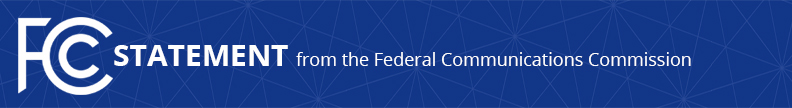 Media Contact: Will Wiquistwill.wiquist@fcc.govFor Immediate ReleaseCHAIRWOMAN ROSENWORCEL STATEMENT ON WORLD RADIOCOMMUNICATIONS CONFERENCE 2023  -- WASHINGTON, December 15, 2023—Federal Communications Commission Chairwoman Jessica Rosenworcel issued the following statement today upon the conclusion of the 2023 World Radiocommunications Conference (WRC-23) in Dubai.“Thank you to the U.S. delegation – and in particular the FCC’s wonderful and tireless team – for their great work at WRC-23.  The WRC was not just weeks of work in Dubai, but also years of preparation by the FCC, experts across the government, and our telecommunications industry.  The delegation’s accomplishments will promote innovation in unlicensed spectrum including Wi-Fi, support 5G connectivity, pave the way for 6G, and bolster U.S. leadership in the growing space economy.  We now look forward to getting to work on preparations for WRC-27.”The Department of State also issued a media note on the delegation’s work at WRC-23: https://www.state.gov/u-s-department-of-state-leads-successful-u-s-delegation-to-world-radiocommunication-conference-in-dubai/. ###
Office of the Chairwoman: (202) 418-2400 / @JRosenworcelFCC / www.fcc.gov/jessica-rosenworcelThis is an unofficial announcement of Commission action.  Release of the full text of a Commission order constitutes official action.  See MCI v. FCC, 515 F.2d 385 (D.C. Cir. 1974).